PISMENI ISPIT IZ ZEMLJOPISA 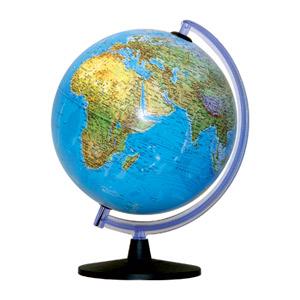 Ime i prezime: .................................................. Razred: VI .......   Nadnevak: .............  Bodovi: ...............Nastavno gradivo:  AZIJA        Ocjena: ................   ZAOKRUŽI TOČNU TVRDNJU SLOVOM  T  , A NETOČNU SLOVOM    N.Beringov prolaz razdvaja Aziju i Sjevernu Ameriku               T         NMonsunska Azija je bogata naftom                                          T         NNa fotografiji su prikazane posebnosti_____________ ( NAPIŠI IME DRŽAVE ).Napiši imena barem triju gradova  DRŽAVE o kojoj je riječ u    prethodnom zadatku.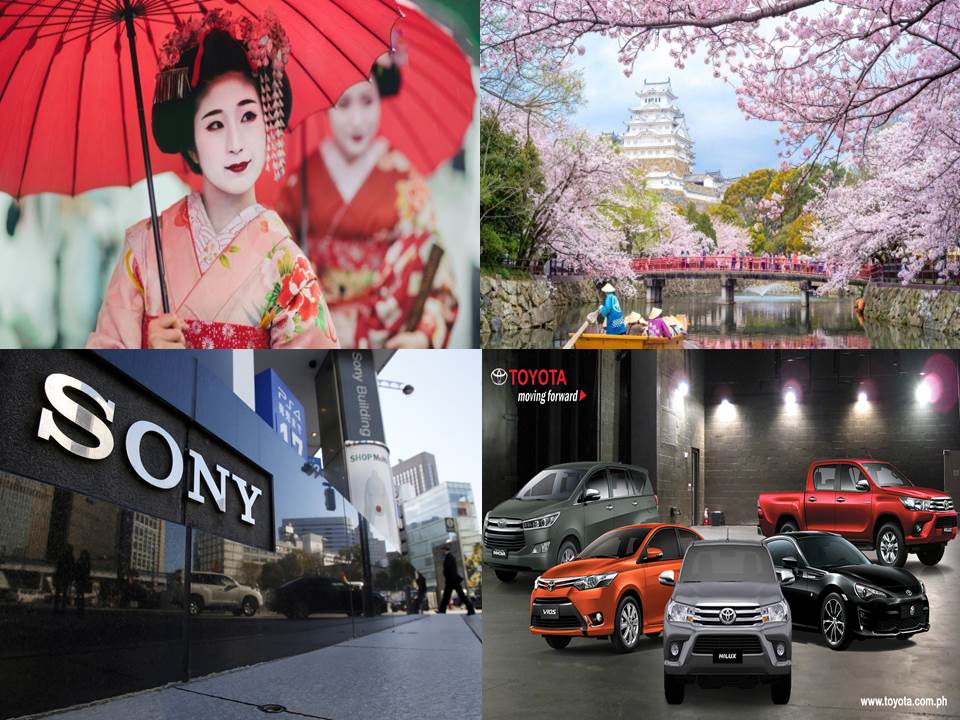 _____________________________________________________ Zaokruži točan odgovor.       Kako se zovu šatori u kojima žive      mongolski nomadski stočari:AINU     b) SLAM  c) JURTA  d) JUTANa prazne linije pored navedenihrečenica napiši imena indijskih gradova.Grad na jugu Indije s razvijenom informatičkom industrijom (software )__________________         Najmnogoljudniji indijski grad ( Bombay )_________________Zbog čega ljetni monsuni donose velike količine padalina ?  Objasni. ........................................................................................................  ........................................................................................................  Po nekom logičkom slijedu na praznu liniju napiši pripadajući termin.HONŠU     KYUŠU     SHIKOKU    .......................Navedenim “svetim gradovima“ pridruži pripadajuće RELIGIJE.LHASA.......................                      MEKA................................   VARANASI.............................       JERUZALEM.............................. Zbog čega je područje oko vulkana gusto naseljeno, unatoč opasnim posljedicama za život ?  Objasni..........................................................................................................10.Na zemljovidu označi slovom X  najmnogoljudniju azijsku i svjetsku državu.  11. Zaokruži INDONEZIJSKI OTOK prikazan na zemljovidu slovom A.a) KALIMANTAN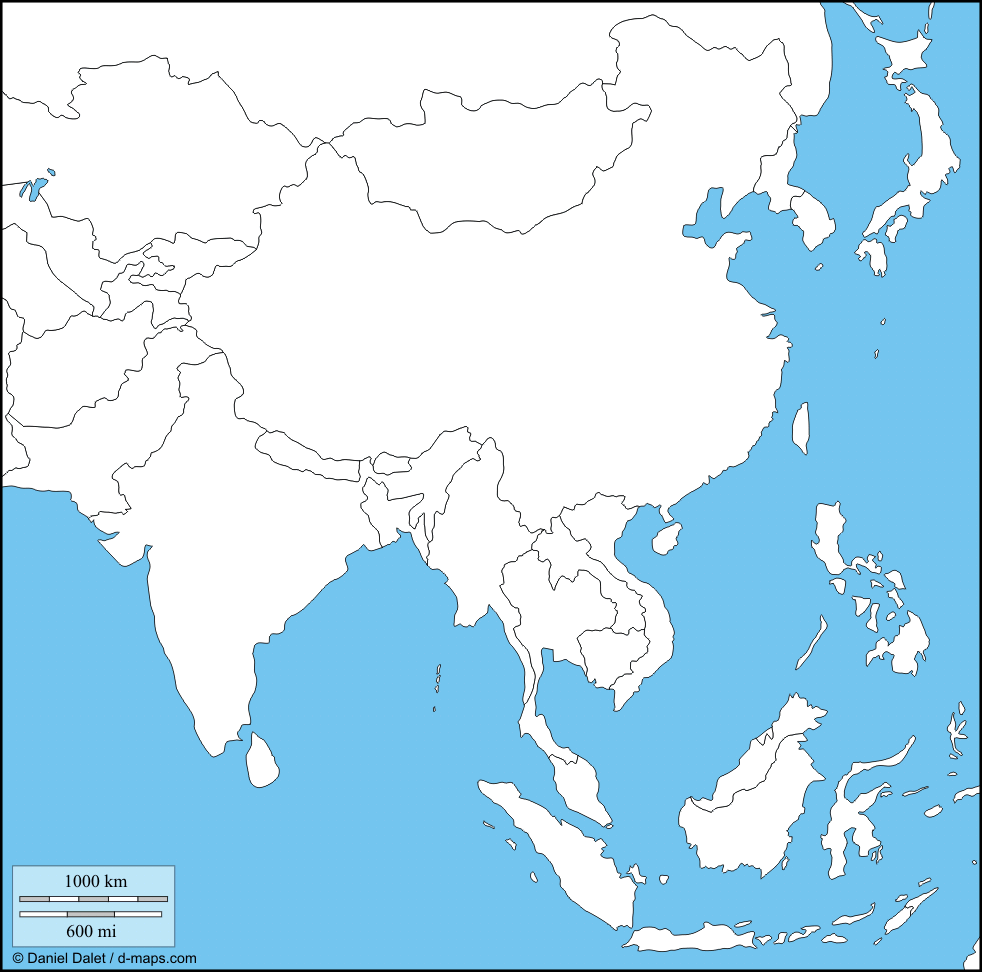 b) SUMATRAc) JAVA12. Slovom Š na zemljovidu označi otočnu državu ŠRI LANKU.13. Izbaci „uljeza“.ASAM            HINDUSTANMEZOPOTAMIJA          BENGALI14. Koja je jedina azijska država smještena i na sjevernoj i južnoj polutki :a)  MONGOLIJA     b)  INDONEZIJA         c)  IZRAEL            d) KINA15. Na prazne linije napiši geografske termine po redu idući od Sredozemnog mora do Arapsko-perzijskog zaljeva. ( BAB EL MANDEB, SUESKI KANAL, HORMUZ, CRVENO MORE, ARAPSKO MORE )..............................................................................................................................................................................................................................................